Publicado en Madrid  el 20/02/2020 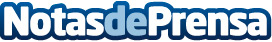 La tienda gourmet Delivinos explica el protocolo del vino en la mesa El vino es una bebida con más de 8000 años, recurrente en las celebraciones, que permite crear experiencias alrededor de la mesa y que aporta elegancia a las comidas y cenas. Conocer el protocolo para servir el vino de manera correcta, permite exaltar el momento de la degustación, para que los invitados disfruten de un momento inolvidableDatos de contacto:Delivinos Urban Gourmet 918763496Nota de prensa publicada en: https://www.notasdeprensa.es/la-tienda-gourmet-delivinos-explica-el Categorias: Nacional Gastronomía Sociedad Madrid Entretenimiento Consumo http://www.notasdeprensa.es